nuviA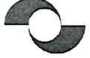 NABÍDKAÚstav technické a experimentální fyziky ČVUT v PrazePředmět nabídkyDěkujeme za Vaši poptávku a dovolujeme si Vám předložit cenovou nabídku na opravu detektoru podle Vašich požadavků.Cenová kalkulace:Platební podmínkyProsíme, v korespondenci uvádějte daňové registrační číslo.Pokud není Vaše instituce plátcem DPH, k výsledné ceně bude nutné připočítat daň z přidané hodnoty, která při dovozu do ČR činí 21%.Pro plátce DPH registrované ve Slovenské republice účtujeme ceny bez DPH.V případě, že je cena uvedena v CZK a dojde ke změně směnného kurzu (CZK/USD resp. CZK/EUR) o více než 3% vyhrazujeme si právo změnit cenu dle aktuálního kurzu.Po řádném předání a akceptaci předmětu nabídky poptávajícím bude vystavena faktura ve výši celkové nabídkové ceny. Splatnost faktury je 30 kalendářních dní od data vystavení.Dodací a záruční podmínkyDodací lhůta: dle dodavateleNa dodané zařízení poskytneme záruku v délce 12 měsíců (za předpokladu, že je zařízení užíváno v souladu s uživatelskými a servisními pokyny). Na náhradní díly a servisní práce poskytneme záruku v délce 6 měsíců. Datum začátku záruční doby je totožný s datem konečné přejímky dle předávacího protokolu.Záruční i pozáruční servis zajišťuje firma NUVIA a.s. ve vlastním servisním středisku případně ve spolupráci se servisní laboratoří výrobce.Jsme schopni zajistit integraci zařízení do stávajícího měřicího systému a poradenství.NUVlAa.s.Modřínová 1094 - 674 01 Třebíč - Czech Republic Tel: +420 568 409 811 - Fax: +420 568 409 875 E-mail: info@nuvia.czwww.nuvia.czč.ModelPopisKSCena bezDPH(CZK)1.DetektorOprava detektoru150 000,-2.Cena celkemCena celkemCena celkem50 000,-